Vagrant, beckon, muse, creosote, reverie, wefts, vantage, vortex, paragon, fettle, transcendental, niches, oleander, lyre, negate, tapestry, sleuth, infinitesimal, laurel, snort, vortex, creek, sneak, sniff, grimace, ravish, marinate, cauldron, Internment, tectonic, shimmering, mascot, diaphanous, Poltergeist, ennui, ire, cherubic rhapsody, sonnet, Signet, Itsy – bitsy, Whore, Unto, Medallion, Serendipity, Clown, Seal, Servitude, Passion , Vanity, impetuous, glutton, chameleon, Parable, wallaby, calaboose, cenotaph,  cesspools, coaxed, covet,  eons, Edelweiss, Serendipity, prescient, éclair, spew, conked Premonition, autism snide dunce throng  Cinquain ablaze decree. MC2=E Senryu nous foibles Exsanguinated Solitude blizzard storm Flatulence Forte boner Excruciating Fervent, fervid, fervor of fettle Remarks comments vanity, emanate paraphrase, evanescent Utopian superbus phallus ephemeral Conceit, Deceit, Lust- epigram – elegy, blank verse, bacon, incest. Incestuous, simile = allegory, rejoice epitaph, dirge = elegy, Aurum, Innumerable, Aneurism, envy, greed, sloth, wrath, gluttony, pride and lust, rough-and-tumble magnanimous Acrostic, laugh-off witty gritty poignant minstrel desideratum Meticulous shiatsu reeks vagrant tyranny  altruism nobility artifact Wraith unabated  inextricable trigger, desire, edging Kleptomaniac lair Cap Verse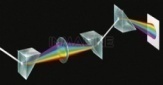 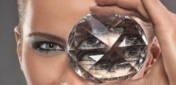 Provisional, incumbent, domain, autism Rights, duties, responsibilities – demands, deliveries, performances, revelation  Fowling, solipsistic, integrity, Volition, allegory,   astuteness, language, sonnet, glamorous, altruistic, e=mc2 As sun sets down hiding is rays within its own corpuscle, night’s might loosening it’s muscles creeping in to every Supplicate sleaze primogeniture ode homage elucidate Appellation Abrogation appellate sentimental and sensational azure sky allure entangled, and embraced and entrenched patience dying realm clownfish IN SEINE recession regression anguish Sentinel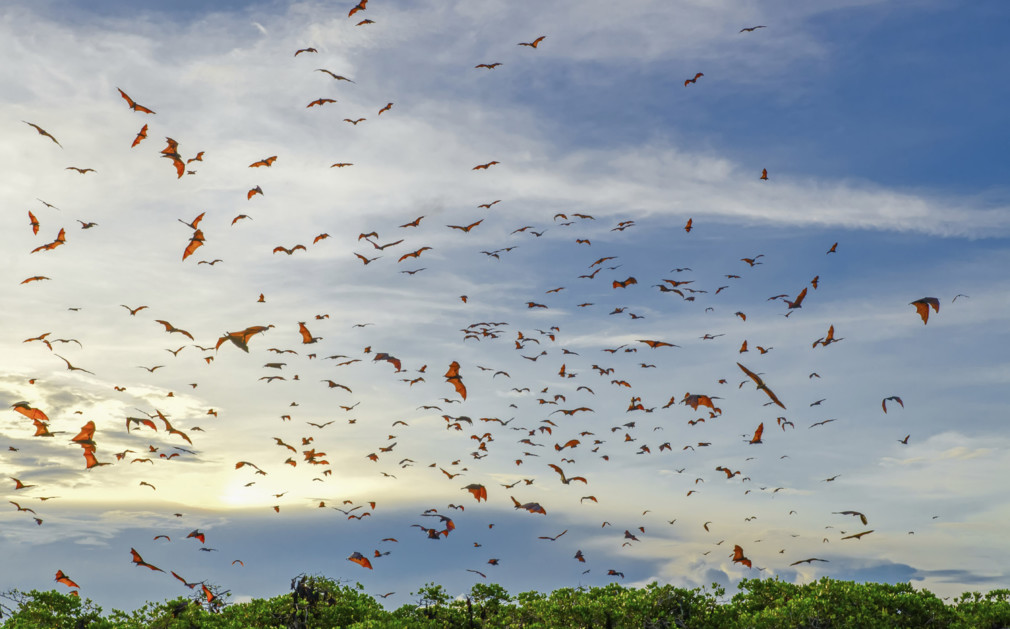 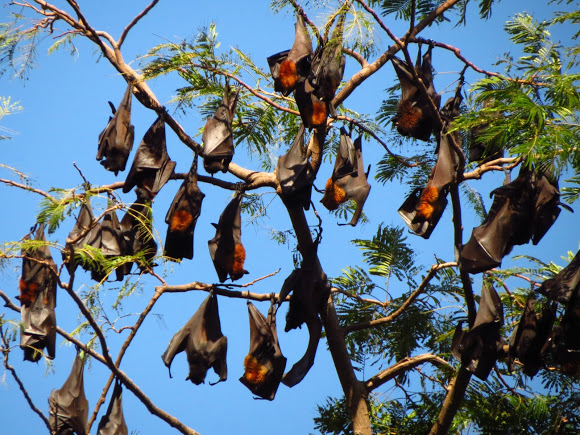 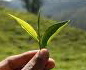 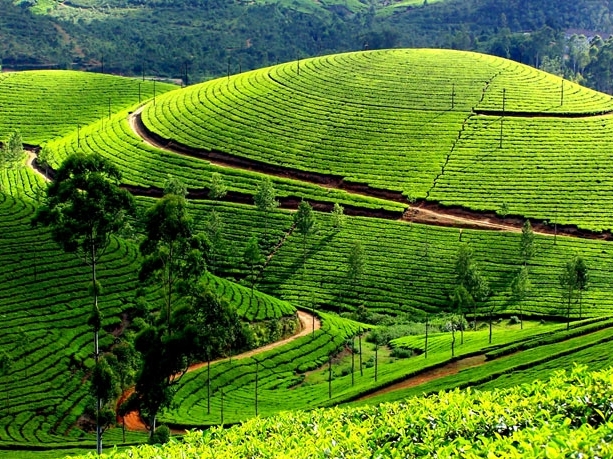 Rise to the Dawning DayThrowing the wrangled, outdiscarding, defeated ‘n dead abolishing the wrinkled lotridding blighted soiled and spoiltBurying what is rottenforgetting what isn’t rightfreeing self from squeamishsprint out of mawkish selfBirds, bees and butterfliescalves, deer and peacocksin resounding merrily tonesout, already they ‘r in pageants Lets start afresh now, a callwith decors around, befallBreath, like free birds, cool for a journey, anew and exaltOpen wide, doors and windowsLet in fresh air, in full gushStretch free, legs and arms stride positively for a full day aheadFreshness, overwhelmingAlluring sentiments drippingRise up cheerfully to get goingfor, a brand new day is dawning!Collectively movedThousands flying foxes, day in day outreign sky canopy, high ’n wide at duskhang-up at base, by dawnPunctuality Concerned Running all the way upAs if’ ‘t catch last flight to the heavenSit ‘n relax at worksite LiberationLook that side, what do I see? Trees are swaying back and forth, for what, ....I do not know.I close my eyes and stand,beating my ear drums are the creaky chirps of birds.Why do they do that to me?I sit down on a rock to feel freeA wind blows brushing across my face, A real botherationWhen I try to be firm and strongFragrance of a wild flower creeps in my nostrilsWhy don’t they let me feel nice and free...........?Don’t bother me, please, let me be free..........Free myself of........ Of..., of what... Free myself of the enemy inside meThe anger, irrationality, arrogance etcReigning whole of inside..... in meYes.... yes ... I am seeing hem one by oneLet me throw them out one by one, Yes ... yes ... I now feel, I am being liberated...Let me enjoy the swing ‘n sway of treesBird chips so rhyming and breeze so soothingLet the nature be a cradle to every mindSo that every mind and soul be free and fine.All of them tell only one thingThat is to be more strongday to day life, The queen, king and rooks Bishops, nights in the castleWithin their own territories and evesPlay the game For saving the queenUntil at the end All go haphazardly in to the boxTo lie and lay as each falls Soaring hawk gawky While you glide trough cloudsDon’t you feel some thing can happen from aboveDon’t you feel like having a look above occasional evenWhen ever I behold youI don’t see you in any other modeOnly scanning below and soaringDon’t you have any other business in life Other than looking for food, all the time?Don’t you believe in romance at least?Or taking a bath in a cool springGoing on an excursion to somewhere unknownSome kind of social gathering on a scenic spotDon’t you at least rest relax and sleep?Tell hawk, what aims and goals you haveAnd come down to earth and live amongst usLike a goo soulAre you not bored with that life, monotonous?Sans romance, leisure, enjoyment Once fresh lushLong gone fallingTurning yellow, red and then brownLeaving room for the nextTree repented not, for oldNext lush sprang outTook up place dueFunctioned as per the lawMother Nature enforcedA placard carrying a slogan ‘let me die, making life to my destitute kids’Held by courageous mother, for some yearsseen only by way side, in brilliance  still reading in entirety and good, sans it’s heir, the holder,  not seenEngraved message on a wayside rock to be by many passer by generations Having explained how Mongols are born to blood cousin-parentsStudents were to reflect the lesson, on contentsAll responded confidently, and at one boy, Teacher points “What did you understand, Son, ever after fun?”“Yeah... Ma and Pa of Yours, were blood cousins”, Choice of lifeIn beholder attractionAppeasing to the eyeSoft touch, to feelErect, upright and juvenile likeLuxurious and sturdy lookingBanana pseudo stem, wateryFruiting just once onlyFacing storms gales and hurricanesCoarse to touch and dull to eyeBent crooked and branchedHolding ground firmlyKissing upper layers in spaceYielding numerous fruits yearlyHard and woody jack treeDeathJust born as well as centurionSmart young as well as feeble oldMonger being as well as Miss UniversePoorest as well as RichestWeakest as well as mightiestLayman as well as clergy Looser as well as winnerSaddest as well as happiestUgliest as well as prettiestStreet kid as well as academicianPatient as well as physician Autocrat as well as democratPauper as well as emperor Most selfish as well as champ altruist Any being bornBorn, with warrant to die, in clasped fist, non-transferableNone likes to dieAll have Fear to dieYou cant choose how, when, whereYou like to die, as you desireDeath has all the rights To hold by neck when time is rightYou may refuse to dieYet, when you have to, you dieAcrostic (Clash)Thank you mosquitoFor not irritating me with your disgusting ruuuuu....ruuuu...For not waking me up from my dearest sleep in painFor not drawing out of blood outGolden Buddha by way side (Inspired by the Golden Buddha in the Jungle - Poem translated from German by Tilly BoescheZacharowEvery moment passed by, witnessedGold painted Buddha, in mode, discoursing the same nothingness, sorrowfulness and selflessness of life and how illusion makes us bewildered withevery thing that we see, hear, smell, taste, touch and imagine as real, solid and can be owned. The eternal smile on lips, gleaming eyes Only reminiscent of same loving kindness and unequivocal compassionSame way as when he was alive two thousand six hundred years backSome, who wouldn’t care, keep moving when a few stops and views closely who knew him would want to stop over and pay homage  few  even remain and meditate for a while in the cool and soothing shadow. Golden Buddha viewing all from above showers over his loving kindness and unequivocal compassion being in a mode indifferent to the gold painted onas nothing defies nothingness, sorrowfulness and selflessnessBudding buds dormant, active, primary, secondary and tertiary, Terminal, axillary, floral, all are buds waiting to bust up and come up for what each one is meant to be until time on the chronological tick-tock is right. some however, never gets a chance so long as the oppression from dominant apex is not taken off.  Sun moon stars and clouds up in celestial helm wait impatiently to sprinkle essence to buds emerging and rising for a blooming world. How wonderful it is to think backDays I burned mid nigh oilCaressing little one’s soft hairDays they were not in good healthMany meals scrapped for want of a reserveFor their dreaming innocent needsHours and hours I had to be in linesTo collect things, pay up bills, get them admitted to schools etcmiles and miles I would have strode on looking for a better world than what I struggled withMaternal Love in Action She kingfisher, dives down time to time, picking worms up kid on the bough, singsPeace, equality, social justiceFreedom, human rights dangling carrotsBefore eyes of walking skeletonsShining black, dust covered facesGleaming retinas embedded in eye socketsRunning in herds, toppling and trampling comradesChasing glistening wavy water surfaceWhich too keeps running away from chasersBoth being creations of a single supreme power.So close, yet further awayI owe you nothing, Albeit your Arrogance, unfaithfulness, hypocrisy, wickedness and ill-treatment’s I shall not make use of to react and respond and for reprisal and revenge. Thick silent darkness in the warm night will embrace me and hold me until I finish with my grievance and I shall let all that in to the endless space and feel free while you are in your most cherished slumber. At a Milepost Along Life path ..... It is known as the longest day on earth Whilst a different milestone on my life path Having passed mile after mile, along stepping on all kinds of rugged terrains passing many ups as well as downs surmounting natural and formed obstacles I have come to a somewhat peaceful plateau Was it a matter for celebration and joyOr a matter for grief and repent? I ponderDevils’ Midnight CarnivalA base’s glory ablazeGleaning in starry display erected a smoke column within a fire work flauntShattering structure to mere rubbleEjecting weaponry in missile trajectoriesReduced everything in to their componentsRunning people in directionless routesInfants, kids, youth, grown up and adultsBewildered and baffled, not knowing What, why, when and how Took to their dearest feet carrying infants and aged on shouldersBlasts surpassed people’s shouting for help Fireflies would rest as the entire sky found illuminatedHeavenly rains took over by metallic remnant fallWas it a devils carnival?When all living were on feet for lifeCelestial rule seemed abandonedAnimals big or small were seeking refugeFew were interested in he first pictureAs close as possible to be captured At the Zenith Held Her Name LankaChallenging the accepted, moved forwardUpheld and carried womanhood to the summitProving the capability even a tear drop nation in the ocean can haveCarried the Lion-flag to thee ZenithWould the seed knowThat it is going to give rise to a giant tree one dayDoes the flower bud know thatIt is opening to a beauty Attracting bees, one dayWould the tree know tatIt has to carry such heavy loadOf fruits, meant to feed others’ belliesDoes the moon know When it rises, and shine up in  the skyWhole world would be joyfulWould the spring throws out its pure dropsEnds up in the oceanic pitWould the little cuckooUp on the tree knowThe word wakes up to its call to its mate?Rose colored shoe on sand That little shoeLying on shoreLike waiting for herWho is she? Little angle, where is she?Who brought you hereAnd what did you do hereWho brought the shoe and why was it left herewas it thrown awayor was it dropped unknowinglyI only see a little CinderellaWalking about with one shoe onLittle rose shoe on sandIs waiting for you angelCome to me honey I’ll have the shoe for youtill you come to me Question of Survival Twitching legs, in painpleading eyes, I watchgasping like, for breathI, sort of, hear faintlyDying mosquito, I gaze atthrough closed eyelidsFingers responsible, trembling being villain and ashamedWhile body remained silentvictim at feet, still aliveI sigh, “You’ve your right to feedand I have mine to react  pain”Sounds like asking back“Still, why should you kill me?merely for an unintended painof what I am made, not chosen”True enough, I feelIf all souls intend to slay mefor pains I may inflict, unavoidablyand inadvertently, would I survive?A Nightmare! I was thrown out ‘a bed in the middle of night from a roar and a blast deafening and horrifyingHa.... ha... ha....  Ho... ho.... ho....Hi ..... hi...hi....Huu....huu...huu...It was terrifying, mind smotheringfrom graves of laid- heroes lyingHeard a voice, growling like .......You SOB cowards.... Huu....huu...huushameless idiots keep howling day in day out, in greed for power... eh? You cynics have forgotten that you live there today, in merrily moodbecause we let out our breath, for the nation and mother landYou naked celluloid heroes who were shivering then in fearnow keep fighting for glamourand credit for arresting bloodshed Shame for you cowards!For having to die on a land where you ruts too have been born.My Mother TongueEven before I was born,I trust I heard itAt my birth too I heard itMy first call to the worldIf I could help, I would chooseto cry in the tongue, which is mineMother’s love etched first wordsfell on my ears, were the wordsI ever heard, and enjoyed as firstFirst lullaby I was made to sleepwas made of those soundsAll the love I enjoyed throughoutlured undoubtedly entirelyin that tongue, I call mother’sLater I learned art of making wordsUsing only curves lines and dots, to readOf varying sizes denoting characters uniqueAssigning each sound, vocal cords generate jointly with buccal cavity and  air pipeCynical Treat to the MotherCurse my eyes for witnessingDaughter’s raged handsHolding mother by hairIn furious punitive gestureHeart in a thunder pounding hardcelestial clouds couldn’t hold  tearsHer daughter to understand herNearly fainted to witness Shivering  pair of wrinkled breasts andA gleaming pair of sunken eyesSobbing before a youthful rage Only child widower, she hadDeserted her unwillingly thoughCrossing shores Seeking advancement in lifeMother’s misery ruled by Parkinson, fit, blood pressure Above all anxiety, depression and the likeFall within her den cracked the skullLeft her at the mercy of med professionalsDestitute mother, ignored by her closestLeft unattended in hospitalBut the kindness of  daughter’s in-lawsMade her comfortable in their careDaughter on he other side of the globeweeping every day on mother’s agonydid best possible to make her betterone year passed, she now walksfeeds herself, acts much betterrelative to original breathing carcassBuddha asked the challengerWho is your HeroThe King, most powerfulWhy do you admire himFor his power he exercisesWhat can he do with that power?He can kill any one he wishesNext to him, what is it that you like mostMy own selfOne Act for Varying ObjectivesOne who struggles on rough flood waterOne who practices strokes on sea wavesOne who strokes in the lane in the poolEngaged on the same act, named swimBridal Gown’s ValueBridal pride, beauty of corollacollapsed down to mere dust’s worthFlower fulfilled her nuptial need Craved magnificence corona held Spat out rejectingButterfly’s Confession Cracking and piercing the shellTo a bright world, came out of a hellFeeling hungry, I started devouring What ever I could get at, From bud to nut every thing befellLeaves petals, pods buds Spared none, for the greed I hadDay in day out No other businessOnly one thing, that’s to eat and eatOne day I felt enough, and must restI sought a secured place for thatUsing stuff around, tied and glued I got my nest for the long quiescent restInside it was a coma I went in toYet I had enough to think aboutLife I just spent, eating, eating and eatingIs it for that I was born? I wonderedI grabbed every thing from the environ,What did I give back to it in return?How selfish I was? How unfair it was?Grandson..... Wanting to Fly a Kite ....being tempted to fly a kite, request made, in a manner politeSeeya...., can you please make oneLike that one flying up in the sky?Not attempting even onceSince my childhood, felt incompetentStill unable to turn him downI’ll try, but not sure if it worksThat’s OK seeya, please make oneImpatient grandson, helping me in all possible way, to see his kitewaited nearly two hours, wrigglinggetting is kite in hands, like an Olympic winnerjumped over and ran hoping everything is okto the appearance, it looked a kiteto use it for flying, didn’t work welltried.... tried.... and tried hard, nothing doingkite never got off and flew, even for a minutefor one hour he didn’t give upmy intervention didn’t work eitherfinally he gave up, loosing the love for kitesaying, that’s OK seeya, we’ll try again laterI saw his blurred figure reaching mefelt his tiny smooth fingers through my hairAnd even heard, that’s OK seeyaEnough for today; We’ll try again later.Culvert has no control over what comes in and what goes out of itGate always lets in, keeps and lets out only what is desired.Don’t remember if the sun had it’s own routine,or the people around attended to their businessNo clue as to what or how the rest of the world didDo not remember even a single avian chirpKashyapa’s rock fortress without any body’s care subject to elements, free and fastLast human to witness it collapsing Feeling awful and miserable Pleads to the God to stop itFor, no other being will ever create such and It will be lost to the future for ever.Every time a step is taken up on the ladder, Ever remember the sole earthly fact that matterIf you come down, one day, working back thither same height, in reversed process altogetherKeep the head always up, as you ought to, brother! Regret I, not the eye I lostRegret I, not the leg I lostRegret I, not the youth I lostRegret I, not the love I lost I had a dream, to feel peacefulI had a dream, to feel lovableI had a dream, to feel usefulI had a dream, to conquer enmity  I enjoy seeing people walk aboutBreath in ‘n out freely smile innocentlyAnd mind day to day affairs unhinderedYet, I have one grouse And I moan for what I wasStriking caption on the page held scanner eye at restto read a bit further....on the historic report Four hundred and twenty one years goneby sixth November, to the momentous Danthure Battle on my motherland, Sri Lanka, Between the intruder Portuguese army and my forefathers, sons of mother Lanka then. Engaged on many battles over the past few yearsat different locations, so  called civilized white-man Columbus the traitor, the most prolific serial killer in history resorted to utterly brutal crimes and uncivilized measures, whose atrocities reported as most uncivilized utterly voluptuous and loathing!Armed with bayonet, guns, canons, swards and protectively armored, they, on this Lanka soilmarching on in thousands, on this dayto capture the central hill capital. His clans later on ego and eager engaged with Locals who were moved by nationalism,  "Upon his arrival Columbus conducted an unparalleled campaign of torture and mass murder. By the time he finally left the island in 1504, the Taino had been reduced from eight million down to 100,000, making Columbus the most prolific serial killer in history. He and his men committed some of the cruelest atrocities against another race ever recorded. Columbus used any pretext as an excuse to kill and torture. Those poor souls who could not pay tribute to him had their hands cut off and were left to bleed to death. Columbus was documented by the chronicles of Las Casas, know as Brev’sima relaci-n, to have partaken in mass hangings, roasting people on spits, burnings at the stake, and hacking young children to death as punishment for the most minor of crimes. He and his men massacred the natives, sometimes hundreds at a time for sport, making bets on who could split a man in two, or cut a head off in one blow. By 1542 there were only 200 Taino remaining on the island and soon afterwards they were considered extinct." - The People's Voice
Skype being day’s beginningAnd day’s end too, for me bringing all good and bad thingsto smile, laugh and even cryI started counting days From the day Skype delivered itThat you are coming to see us After two dozen months since you left Every time it rains I reminiscehow you watched bubbling rain dropsFrom my verandah, sitting on edgeWay you ran about through plants And trees in my gardenWatching birds of varying plumageAs a boy of four years landing hereFrom the land of Uncle SamWhen you come again on your ninth birthdayI wish, day and night, let there be showers To show bubbling of rain drops on puddlesSquirrels playing about on garden treesPecking bulbuls, mynas, babblers, doves, honey birds etcA fertile seed of a plantHaving had the opportunity to landOn a surface, caring forWarmth, moisture and air to its needSprouted, grew up and became a treeLet’s be united when we rest, ‘cos all need protectionLet’s sleep and wake together, cos, we trust each other Let’s take off together, cos it gives turbo propulsion   Let’s be flying together too, cos it makes flight tirelessLet’s forage together, cos weaker won’t have to starveLet’s eat individually, though, cos, tummies aren’t united..When my death falls on your eardrumsYou might feel little perturbed And want to make it sure that I didIf you contemplate coming and seeing my dead bodySure, you may do that andYou may also cry, cry and cryOnly if, in your perception, I haveNot been fair to any oneNot done my duties to My family, my relations, my friendsThe society by far Bats Rest Wake and fly togetherFeel, deal and eat togetherFish’s Grouse Fish would never realize thatIt always lived with a wet skinSystemic NeedsEvery unit, and every constituent in the unit of a total wholesome entity a set of functions vital to performand a host of duties to carry outfor intended outputs and desired results.Side by side is equally valued are excretory functions;riddance of wastes and rejects.Malfunctioning at any point leads tothrowing pebbles at hornets nestsrequiring timely interception and attentionhowever inedible they seemere a catastrophe is reported at HQPicking up some fresh veraluPlucking fistful of greens tooCarrying a load of fire woodHurriedly, mom returns to see youRights, duties, responsibilities – demands, deliveries, performances High Courts in WildernessHaving resolved few cases Abiding by nature’s willCalls next the mosquito’s case upFor fair hearing, as he didOwlet, the court clerk shouts loudMosqueeeeeeeeeeeeeeeee....tooooh!Let he High courts hear what you got to sayYes, my Lord, please permit me to present my case to your highness seeking fair listening for the sake of not just me, but the entire raceEntire mosquito race...........? Hmm ........ hmm.......!Yes your honor, all mosquitoes  Hmm... hmm...OK ,Go headRu.... ruuu ....ru......... coming from all sidesIrritating the sleepless mind to a smoked hornets nestBurning in anger, cursing something some whereWhat a struggle it was to pass the night.Knowing it as a sin to killTrying the level best to keep them awayTo be in uncluttered mind pleading for a sleepA peaceful and undisturbed good night’s sleepThe struggle I engaged on, was a curseSuffering day in day out fighting a nightly menaceStill mind wouldn’t agree to killAfter all, mosquito too has a lifeAs much as I doI value my life, likewise mosquito too values it’sIf I consider it is my right to live the way I need toMosquito too has its right to live it’s wayI consider my life is just precious for me, why shouldn’t mosquito too be on same line?If no one else has rights take my lifeHow can I take mosquito’s life, for my benefit?If I expect others to accept and respect my lifeWhy can’ mosquito too expect the same from others?He views the point of attentionBelow the palm hood, through narrow slit between eyelidsUnderneath a grayed eyebrow little deep seated within a socketFocusing well maneuvering a cocked up neckAtop the skeletal body supported by the axe-handle on ground  To be sure if the nest up above, within the hole isFree of chicks crying for mother’s arrival from foragingThe wood pecker couple year after year, returning to he same hole they made on the trunk of the tree, long time before it shed it’s foliage, twigs, branches and main parts of it’s skeletal frame. Being the owner many a times having come to the spot to bring down he dead tree, made this observation and every time he did, noted that the nest was live and gave up the idea of felling it downAnger ..... Who are they, fostering anger?Emotional, behavioral expression, systemic animals display, whenever life is threatened for survival, as nature designed itCorporally stimulated sensory organs and mindgetting activated, puts the Head Quarters on alert Commanding pituitary and other bases to engage onadrenaline working in the blood stream rousingly causing sudden gaining extra vigor like a fully charged grey cloud in deep azure acquiring an augmented nervebecoming perturbed to be arrogant, mostlyWhile chopping an onion you cut your fingerIn pain, you suck up oozing blood and settle downEver got angry with the knife?In the attempt to fix a box with nails you got our left thumb hammered by right hand held tool and threw the hammer off, in furyEver got angry with the hammer?While walking down the lane with the mobile on your earAccidently you knocked yourself on a pillar by way sideWhen you tried to rub off pain on the forehead You felt the big bump to worsen your rageEver got angry with the pillar?In our day to day life, every moment passes byWe deal with another being direct, indirectly, Actively, passively, intentionally, unintentionally Consciously or unconsciously and so on In doing so, we often get angry toowith the fiancé, spouse, pet, kid, pupil, friend, neighbor, bossone on the pavement or shop or station or even on roadAt times, with ones never even seen once, don’t’ we?Its awesome, we get angry only with beings But, never ever with things; It is a mental manifestation within the individualRegardless of the reasonability of the reason behind It is an evil within you, I and every body elseAppearing, disappearing and hiding as required by the individual, exists the devilish anger!Its something that has least to do with the other beingExcept think in your own judgmentHe should have done this that way talked like this appeared this way not that wayshould have behaved this way, not that waymany more umpteen number of waysthat you liked the other person behavedYou will know, how to avoid being angered, I am sure.He who said, so realistically and convincingly thatThe decider of one’s own fate is none other than one’s own-selfHe, who clearly understood and expounded to the layman What it is made of and the behavior of human mindHe, who held and demonstrated in uncontestable terms, the power of wisdom, over two and half millenniums  agoHe, who envisioned succinctly that,all material beings and things are of four universal types,which eventually boil down to one last form, non-breakable any further, the energylong before Einstein, the great scientistwho came out with mc2 = E,to say the same, different wayHe, who showed that there are four subjects, incomprehensible and unconceivable even to the supreme human mind, which transcends the limits of thinking; Subject of Buddha, Subject of Subject of Dyana, Kamma and the subject of worldTortoise boss in the wayside poolEnjoying life amidst many she tortoisesLike in a citadel Nonetheless has burning problemOf never ending scratchy back Every day he calls some one and orders to keep scratchingObedient dutifully or otherwise obligeSome days he sounds OK other days not soScratching harder and harder In a growing impact even to bounce and rock and toss the bossEntire community is getting a chance to serve the boss, Some took by I’s tail when others found bit botherationFew took as nuisance which should be stoppedFor bosses scratchy back has become the number one problem in poolA smart guys, few in numeric terms got round Whispered to each other’s ear For a way out of this menaceImagine, that clock did not stop on the 19th May, 2009. It is still ticking. How do you plan your activities for the day?Wake up earlier than usual prepare some thing for kids to carry. While getting ready to catch a bus listen to news here and there to know if some thing scary happened while you were sleeping, get the children ready for he school, leave the house in two sets to ensure the survival of one in the even one gets caught in a blast, leave the kid inside the school gate and watch until ked disappears in to the class room,Start off to the office, many scary thoughts come to the mind while in the bus, praying for a trouble free day or a painless death in the event something goes wrong, Get off the bus and walk in to the office going through the routine checking, sit at the table to gasp little fresh air visualizing kids playing in school premises,Vast canopy which gave e immensenessMaintained the association with divinenessBore the spiritual blossom regularlyLike a corona on the emerald headYou seem to desire your worldFilled with respect, royalty and the restI need  have to keep doing the ground workTo keep you shiningAlthough some very intimates are gone from meMe at the is not desertedAppreciate your concernRemain closer to m heart, a least for a while.Universal Motherly Impulse Drawing from inside, she grows upSpreads her stature wide apart in to heavensBranches and twigs communicating with heavensGives out plenty of buds flowers and fruitsIn rainbow colors and divergent typesOut in to the sky generously, for adorning Mother earth’s ut most to shine up father, blueIn the conjuncture, of universal esteem  Going to RainPhew....... pooh........ poohShh................  tit.... tat..... tot.....titi... titi .... titi.....tot.... tot....tot...Having formed within a body I come out Grow up, unfurl and open eyesView the light worldI see more grown up As well as matured and agingAlso I see ones dying and decaying tooI carry on regardless Savi’s PoemIn these holidays, you sleep and doze until your mum comes in screaming'' wake up you silly goat! (hurt)''So my holiday is ruined and so is yours , i hope you do not get another holiday like thisDraftsman Vs PoetRefracted solar rays incident on earth illuminates latter subjecting to conditions prevailing at the time in earth’s atmosphere. This may be sketched with plain lines and paints by any one. Its only a poet can see the beauty of whole process romantically and present it in the form of an aesthetic portrait enabling every esthetic minded heart can enjoy. Water flows through forest meandering through boulders and rocks falling from drop to drop. Love and life Life carries boundaries, limits and conditionsLove dauntless, immortal, infinite and non-bound Hold them up until all enjoy the displayed beauty of the skyAs they start senescing and falling with timeDead, dry and deformed in dull colors Mother earth absorbs all that back, lest they spoil Just like mother of yours and mineAppeasing serenity Fondling breezes Soothing melodiesCharm avian chirpsSensational chills Bustling silvery brills Rhythmic wavy sways tree top indulged lullabies harmonic melody of cricketsEmaciating my soulForcefully to be a partOf the whole natureBut, little doubt hauntingHow am I be enjoyingI being an inner being 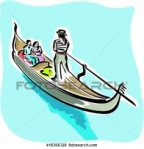 Of the heroism, mentality of her wasComing down from mom and dadA would be mom, a girl one dayOught to be a hero, in the family envisionedShe was mentored and tamed soShe wants nothing but to be heroBeing the eldest she grabs reignsAnd mends two sisters on her pathwayIn side the bastion I builtSpending births after birthsDrawing all the resources From every nook and corner of cosmosListening to dispassionate opinionsOf those who were of nonchalanceVery rightfully, in my opinion, I feltI was the absolute supreme to entiretyTook it for granted, keeping with heritageI am the power, I am the authority, I am the rulerLet all the rest be subjects; Yes, my subjects!How could I bear it when things were drifting away,However minute they may be. No! No! No! I can’t beIn a macrocosm of poetry
Where lay a rare expression
Of naked opinion
What was dressed in a veil of nonchalance
And shipped beyond the cosmos
Of equality and freedom
To be concealed in entrapment
Beneath the walls of prejudice 
Where the slavery of black ink
Chained and sold to the white man
Was bleached and forgotten of all her essence
Saturated in fear
As a vacant line erased of words
Echoed beyond graveyards of humanity
To fill perennial absences
Of emptied consciences Kite Flying in Heaven.....My dreamy sweat was your prideYour flight wriggles and giggles, my happinessYou were my creation, don’t forgetI adore your veneration I enjoy holding youAs you prefer to be mineI am thrilled by your ascent And your wriggle and wavingGone far even holding to me Your whispering sweetie to mineWind up there I know try hardTo take you away, heeding no regardI am not scared, ‘cos you like meNever feel proud, ‘cos you’ve flown upIts not the wind, but my design and makethat enabled your way up thereStill I like to advise you chumIf you decide to leave me any momentIntriguing with showy amusing windYou will sure end up in chaosFine as long as all works goodFine so long as all is smoothLove, all to be on your sideNo ‘un likes not to get what one wantsYour might is your rightYour Height is your delightYour fight is your likeOutcome is your choice  You are your own designerYou are your own destinationYou are your own programmerWho else can be the deviator?I cursed youI hated youI denounced youLike a crocodile held on to my legOther Side of the CoinYour complaint about themThey are moody and broody Tough and rough Aggressive and abusiveArrogant and egoistic Commanding and demandingYet you want them to beBrave and valorDramatic and romanticReactive and proactiveCreative and seductive Sonics, Less Than Music resonance of some sort, caught on eardrum short of continuity and rhythm,De-aligned to heart-beatWhat more than a sheer sound, or a noise or a tumult?Yearn for the sun setCrave for the moon light Cry for News Day I dieOne never knowsNevertheless inevitableReady to face it, any moment How I came to this worldIts history How I leave this worldIts matter of timeHow did I live all this longIt’s all your concernYou had a genuine reason to comeThat is, you knew me some what, right?Stand right in front looking at my faceAsk yourself; from your conscience‘Did this man live fairly?’Was he rouging? Boozing? Killing?Or carrying on with any other vise?Mohammedan found shelterOn Priest’s mercy fell in slumberAfter hard day’s ponderous wander Head on his merchandise, lie under Wakes in the morning next dayIn panic overwhelming his bay Treasure dreamed, right down, in lay Bewildered him, nothing, priest would sayTime ran along with moon and sunAs roots went down, man found denTo share his life there was noneFound from vicinity a pretty womanPriest blessed him to get her downTrade grew, amidst fails now and thenFamily too prospered Drop by drop oozing outFrom her nipples of mountainous breastsTrickling down to mouths of her childrenTo feed and foster, resorting to no inequityFaces brunt Races grunt Rays in frontGuide by sight Step on rightWon’t let down, mightTreading on shoreFight for generosityBit of a wrangle, won by onegenerous altruist, among manygrabbing opening to donate the casketTo the innocent who counted days, and succumbed to kidney failurenot finding a donor, for a kidney Flap..... flap in styleMajestic wings, across skyFlutter, in determinationTo cross the blue skySharply focused eyesScanning from aboveViews immense earthSearching it’s mealRight round and above All that dominates is blue,  Sees it, no boundariesBlocks, barriers and limitsFly high, fly wide, fly there fly hereIt’s the wing that governs the limitNot the wind blowing from westFly free, feel free, live freeRainSoaking, seeping, draining and flushing Drop by drop to remain, reserve and enrichPool up, fill up and rise up to nature needsEase out as tiny springs from withinErupts out at a mountain topGets fed by stuff from the environment Drop by drop adding on to bulkRuns down all the way at nonstop modeFaces obstacles, barriers, precipices and what notOvercomes, adjusts and proceeds Grows in stature and mightRavine, rivulet, brook, stream and river it becomesEarth bears, holds and allows it To take its course, at it’s willAnd move forward, unabashed Till it reaches its destinationOf getting unified, with every other drop Coming from any corner of the worldpaying no heed toCastes, creeds, races and religionsThe immense oceanIf I were a Tree In the shade of the tree Having revived from a mental tremor Engulfed, I, in the tranquility beneathWish I were a tree like this.........! For, then only I have the godly powerTo harvest solar energy, directly  And donate to other beings Like the seedling right here I grow up amongst all others right roundMaking no fuss about it for any thingSharing what ever available in the vicinityAllowing weaker to remain on topI go down and down, in explorationTo deeper and deeper layers in earthBring up all rare stuff to the top, so thatOne day, when I shed them on ground All others be benefitted, freelyI trap sun’s rays, synthesize food and reserveFor numerous others to make use of as foodI grow in stature and spread my limbs every whereEnabling many wines to clutch on and creep upLet many little bugs, butterflies, moths crickets et ceteraFeed on my leaves, twigs, flowers and fruitsI provide shade to the man who comes to fell me downYet, no hate or enmity, I extend to himPray my body be a treasure to many more beings  Life cycle Rolling up and unfoldUnfold and expand Every time I see a dead leaf, I remove itNext day another turns pale and ageLittle bulges at the centreGrowing in stature to rise upExpand and enlarge o capture moreEnrich in vigor and might, looking mightRein the rest and rule the world by farMeowing ChronometerMorning, noon and nightNever missed three times even onceDid not know where it comes from or where it goesEvery day it appeared all three timesReminding households somethingGoing up on the weighing scaleUp, up and up we goSoldier, soldier..........! I feel truly proud when I behold youNot because, I have two legs when you have only oneEqually I feel fortunate, not because I have both eyes intact When you have lost both in the battleI feel enthused, not because I can move about freely any whereWhereas you are just confined to a wheel-chairI feel manly, not because I have a family to care forWhereas you are a resident in a care-house, cared by caregivers I feel so liberal, liberated and joyous, Because, I live on a liberated land, free of fear and horror Soldier, I feel honored, not because I have every thing to myselfIt is because I have had the fortune To be borne on the soil where heroes like you are borneWe are still awake and aliveDo you guys remember the days When you held your breath tight, lest they hear youDo you still remember the days When you just could not close your eyes for a minute even Wonder if you could recall days when you all cuddled in to one bunch hearing thuds of terrorists Still, never have it hit back a sole Or even dreamed of hurting any oneNevertheless, watching how a close relative In a prestige pot, being treated, cared and valuedTamarind tree couldn’t help, but felt, ”Why couldn’t I be a bonsaied tamarind”To be prestigious, but serve none on earthConcealed Un-palatability of LoveHm...... hm ...... hm ....... a humRhyming in a rhythmSoothing to the heart A treat to the earsAn enticement...? Inducement to bloomFor a vivid world of colorsEnticing fragrance andMouth wetting honey Coaxing offer.....?Unconditional forcingTo fill up tummy, craving Of a hunting bee A motive for a deal...?Flower being pretty, thoughPrays for external helpTo bring the pollen matterFor the intended unionLicense to love, for coitus....!Bee, satisfied its hungerFlower conceived the seedAs both fulfilled needsEmerged win- win state Perfectly matched needsCommunication paved wayFulfillment thus ensuredInitiated a new cohortFlower dries off soonSeed sets in on growth Romeo left unaware ofRoaming bee is goneHeeding to, no binding rule Tree is unbothered aboutTrue love so sacredIllusively dissipated Tree, minds its bounded dutyBee carries on similarlyDisplaying the unpalatable realityAnd sweet illusiveness ofThe supreme sacred loveOh, Uncle Sam.......Uncle Sam!Great leader once was, are you still there, Uncle Sam?Following you, by all means, Had been the dream for manyPresently, not sure where you are bound to?You ask us to be fair in every daily affairHuman right so precious, never to sparePractice, you insist on usGuantanamo Base echoes Why is it so dubious?We see how you treat coloredDon’t hey deserve that, in fact?Truth and Justice what you advocate Ramya and Sandhya were siblingsBorn bred and grew in same environsRamya the elder one looked fairerThough darker, Sandhya was, little prettier Dad dreamed them to attend English SchoolBoth sisters were little reluctant to leave homeDad forced elder to learn LanguagesAllowed younger to explore scientific worldTime flew non-stop over their heads Both added on, many annual rings On fresh lines, mindfully they contrived Younger in campus and, elder back home, they endedRamya enjoys seeing her coconut seedlings growOnce a month Sandhya sees them at homeMatch-makers frequent home by their requestMany a full-moons gone effecting no major changeElder yet at home, seeing none to match hers As was with Shanaka, proposed lastSandhya dropping in at home every monthStill sees no progress with her sis Shanaka looked so nice, sis, why didn’t you like him?Queried she, worrying on her annoying fussEducationally or by look, he’s nothing muchRamya’s response to sis, jumped like sparksEvery body gave up man hunt for RamyaMean tim, became pals, Shanaka ‘n SandhyaRamya’s palm yielded many bunches ‘o nutsSandhya was made permanent in her positionSmallness Has a Place Never feel shy for being smallFor, it isn’t a wreck to befall Minute firefly at night fallBeautifies dark ugly night stall Giant fern spreading huge leavesOccupying a bulk space on land unto itselfProduces and releases spores for next generationMicro sized, yet in billions, to conquer the worldSpeckle twinkling little stars scattered The infinite blue celestial canvas, adornedMinuscule soft snow flake sans any hueEnriched a half the world with plain whiteThe pebble, picked up and held in fingers Held the boulders in place, firm and secureSlight breeze over mountain top Attuned wood canopy to a scintillating lullaby Pinch of salt only needed For a change in taste of a bulky mealFree Journalism Selling hot cakes baked in tensed ovenBeing heated by ripped peace fire, from underneathTo news thirst citizen, openly and lavishlBeing humans, feel proudTo be the wisest among all Yet, are driven by crazeCraze is nothing but desireUncontrolled and untamed Desires shall run wildTo end up in crazeCrazy driven human Feels no enoughSees no end Thinks no fulfilledLeads unto its own rut Smallness has a placeTell us if you did find nukes in IraqFreedom to all beings is your mottoOn who won’t follow you, aren’t you morose? Free economy you preach usDo you really enjoy that in USYou like to be the roll-model for democracyYet your out turn never goes above halfYou preach those who rate exceeding seventy percentSoldier in the graveThrough the erected concreteI see your face discreteTo the touch I feel your valorAnd I hear the resonance of your heartStupidity in Genes	Head thorax and slender abdomenHexapod moth globally renowned Beautifully laid scales of vivid sheen Active and playful, way it behavesCarrying proudly, extravagantly sizedEnormous, ruby like, jutting eyesSupposedly to scan the visual space aheadSupported by radar like antennae going beyondYet, sleeps whole day through, avoiding daylight blissDarkness preferred, overwhelms body and soul Remain totally concealed and clandestine Suddenly comes out boldly, apparently stupidlyAttracted to a flickering flameDisplaying a dance sans a rhythm In Tolerance Body, never mind flesh, sought refuge under deodorant coverPork, never mind body, refreshingly smelled by cuisine spices Attuned to meet together within, nonethelessHa... haa..., hi.... hiii..., ho... hoo...hoooh!I hate .............. and still hateI hate, hate, hate .... and still hateSans any lucidity on why or whom or whatStill I hate, knowing no reasoningMay be ........... just a kind of feelingI hate your smile, reminisced crocodile tearFelt skin and flesh ripping, was your stareThe warmth so very rare, even I hate, for it grilledAnd burned me, every when I desired to be poignantHate your body contact that pinched me pitilesslyI hate your crusty touch which bruised me ruthlessly And most of all, I hate your love, for it ignited every row I hate your soul in to-to, for what it looks nowI drape all those hates within my own-selfFor the failure in me to know who was within your-selfBinding LinkWhat ever occurs right nowAnd that is linked with present Anything ‘n everything should’ve a start Some day, some where, some howBobbing up, with strings tied onAnd it is attributed to the pastHow it would end, who knows,It’s in time’s care, leave it to the future!Last willSeeing the first rays Through roof perforations Managed to step alongA real rugged road Dreaming and fulfilling aspirationsNot wanting to be a centurionToday I see my own image Through a mirror of real qualityMany facets of varying colors, hues, tonesHave I not lived without Being burden, pest or parasiteCurse, nuisance or annoyer Rogue, liar or criminal of any kindNo one never ever labeled me so To my knowledge unto this age People differ in attitudes, values and outlooks Likes, dislikes, norms and assertions Temperaments, beliefs, faiths and ego Carry no standards, parameters or measures to go byNone likes or dislikes all others on same countSimilarly all others won’t like or dislike One on same grounds or same way 